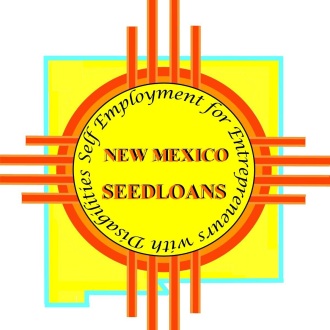 New Mexico SEEDLOANS Program  Self Employment for Entrepreneurs with Disabilities CONTACT INFORMATION FORMEmergency Contact  ________________________________________________________Relationship_______________________________________________________________Address, City, State & Zip ____________________________________________________Telephone ________________________________ E-mail __________________________  Personal/Business Contact ___________________________________________________Relationship_______________________________________________________________Address, City, State & Zip ____________________________________________________Telephone ________________________________ E-mail __________________________  